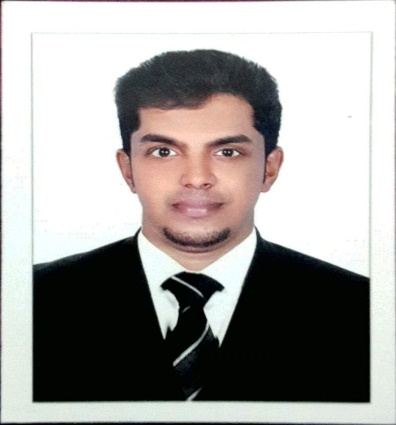 SUHAILSUHAIL.319619@2freemail.com Elite Land General Trading L.L.C ,Rashidiya,  DUBAI , U.A.E
Duties and Responsibilities:
Accounts Payable:Process vendor and supplier invoices, in a timely manner, verifying accuracy, approvals and account coding in accordance with Ministry and agency requirements.Prepares cheques and associated reports, as required in accordance with agency schedules.Prepare and maintain pre-authorize payments monthly or as required.Prepare all Accounts Payable sub-ledger journals for posting to General Ledger monthly.Reconcile Accounts Payable sub-ledger to General Ledger monthly.Enter and reconcile cheques cashed to accounting software monthly.Respond to vendor inquiries as required.  Accounts Receivable:Process all client or miscellaneous payments daily or as required to sub-ledger.  Maintain and distribute accurate listing of overdue accounts and suspensions in accordance with agency policies.Refer overdue accounts to Director of Finance for adjustments, write- off or collections.Prepare accounting adjustment forms where required.Respond to client or payer account inquiries as required.Payroll:Maintain a working knowledge of the payroll processes and software and provide backup as required.General Ledger:Assist the Director of Finance with monthly general ledger reconciliations as required.Prepare monthly bank reconciliations for approval of the Director of Finance.Assist with annual budget preparation as OLAY INTERNATIONAL Pvt. Ltd KANNUR,   INDIAKey Responsibilities:	Identifies business opportunities by identifying prospects and evaluating their position in the industry; researching and analyzing sales options.Sells products by establishing contact and developing relationships with prospects; recommending solutions.Maintains relationships with clients by providing support, information, and guidance; researching and recommending new opportunities; recommending profit and service improvements.Identifies product improvements or new products by remaining current on industry trends, market activities, and competitors.Prepares reports by collecting, analyzing, and summarizing information.Maintains quality service by establishing and enforcing organization standards.Maintains professional and technical knowledge by attending educational workshops; reviewing professional publications; establishing personal networks; benchmarking state-of-the-art practices; participating in professional societies.Contributes to team effort by accomplishing related results as needed.Will be furnished upon request.KEY STRENGTHSFinancial and Accounting ReportsGeneral LedgerBank ReconciliationsJob CostingVendor ManagementHuman ResourcesPayrollCollects and Analyses DataPROFESSIONAL EXPERIENCEACCOUNTS ASSISTANT             (2014 to 2016 )AL RUQEE INDUSTRIAL MARKETING, AL KHOBAR, SAUDI ARABIAKey Responsibilities:Managing all the sales related activity of the company.Assists the sales team, focusing mostly on managing schedules and the distribution of any sales documentation.   Prepared Invoice, Performa, etc.Preparation of quotations according to the sales team requirement.Maintaining Customer Purchase Order and executing in time.Coordinating with accounts for generating Invoice against each purchase order.Handling a high volume of customer enquiries whilst providing a high quality of service to each caller.Writing up accurate and grammatically correct sales correspondence.Tracking sales orders to ensure that they are scheduled and sent out on time.Effectively communicating with customers in a professional and friendly manner.Ordering and ensuring the delivery of goods to customers.Supporting the field sales team.Organizing sales promotional campaigns.Contacting potential customers to arrange appointments.Speaking with customers using clear and professional language.Resolving any sales related issues with customers.Completing the administrative needs of the Sales Department.Making follow-up calls to confirm sakes orders or delivery dates.Responding to sales queries via phone, e-mail and in writing.                     SALES EXECUTIVE                        ( 2012to 2014)TOOLS & EXPERTISEAccounting & Reporting ToolsTALLY ERP 9 ,Peach Tree,  Quick Books, , MS ExcelComputer Know-howMicrosoft Office (MS Word ,MS EXCEL,POWERPOINT)PROFESSION CREDENTIALSDiploma in Peach Tree, Quick books & TallyCycore IT Academy , KannurACADEMIC RECORDDegree/Certificate EarnedYearInstitute/University Bachelor of Commerce2008Calicut University, Kerala , India.H.S.E2005Board of Public Examination , Kerala , India                             S.S.L.C2003Board of Public Examination , Kerala , IndiaPERSONAL DETAILSDate of Birth:23 July 1987Religion:IslamVisa Status:VISIT VISA Nationality:IndianMarital Status:singleLanguage Known:Arabic,English,Hindi,MalayalamREFERENCES